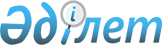 "2013-2015 жылдарға арналған аудандық бюджет туралы" Жарма аудандық мәслихатының 2012 жылғы 21 желтоқсандағы № 8/73-V шешіміне өзгерістер мен толықтырулар енгізу туралы
					
			Күшін жойған
			
			
		
					Шығыс Қазақстан облысы Жарма аудандық мәслихатының 2013 жылғы 08 қарашадағы N 16/140-V шешімі. Шығыс Қазақстан облысының Әділет департаментінде 2013 жылғы 18 қарашада N 3091 болып тіркелді. Қолданылу мерзімінің аяқталуына байланысты күші жойылды (Жарма аудандық мәслихатының 2013 жылғы 28 желтоқсандағы № 199/03-20 хаты)      Ескерту. Қолданылу мерзімінің аяқталуына байланысты күші жойылды (Жарма аудандық мәслихатының 28.12.2013 № 199/03-20 хаты).      РҚАО ескертпесі.

      Құжаттың мәтінінде түпнұсқаның пунктуациясы мен орфографиясы сақталған.      Қазақстан Республикасының 2008 жылғы 4 желтоқсандағы Бюджет Кодексінің 106, 109 баптарына, Қазақстан Республикасының 2001 жылғы 23 қаңтардағы «Қазақстан Республикасындағы жергілікті мемлекеттік басқару және өзін-өзі басқару туралы» Заңының 6-бабы 1-тармағының 1) тармақшасына, «2013-2015 жылдарға арналған облыстық бюджет туралы» 2012 жылғы 7 желтоқсандағы № 8/99-V шешіміне өзгерістер енгізу туралы» Шығыс Қазақстан облыстық мәслихатының 2013 жылғы 24 қазандағы № 15/180-V (нормативтік құқықтық актілерді мемлекеттік тіркеу Тізілімінде № 3078 болып тіркелген) шешіміне сәйкес Жарма аудандық мәслихаты ШЕШТІ:

      1. «2013-2015 жылдарға арналған аудандық бюджет туралы» Жарма аудандық мәслихатының 2012 жылғы 21 желтоқсандағы № 8/73–V шешіміне (нормативтік құқықтық актілерді мемлекеттік тіркеу Тізілімінде № 2808 болып тіркелген, «Қалба тынысы» газетінің 2013 жылғы 9 қаңтардағы № 3, 2013 жылғы 11 қаңтардағы № 4, сандарында жарияланды) келесідей өзгерістер мен толықтырулар енгізілсін:



      1 тармақ жаңа редакцияда жазылсын:

      «1. 2013-2015 жылдарға арналған аудандық бюджет 1, 2, 3 қосымшаларға сәйкес, соның ішінде 2013 жылға мынадай көлемдерде бекітілсін:

      1) кірістер – 5089085,6 мың теңге, соның ішінде:

      салықтық түсімдер – 1175010,0 мың теңге;

      салықтық емес түсімдер – 3401,6 мың теңге;

      негізгі капиталды сатудан түсетін түсімдер – 72082,0 мың теңге;

      трансферттердің түсімдері – 3838592,0 мың теңге;

      2) шығындар – 5056766,4 мың теңге;

      3) таза бюджеттік кредит беру – 45204,0 мың теңге, соның ішінде:

      бюджеттік кредиттер – 51930,0 мың теңге;

      бюджеттік кредиттерді өтеу – 6726,0 мың теңге;

      4) қаржы активтерімен жасалатын операциялар бойынша сальдо - 105675,0 мың теңге, соның ішінде:

      қаржы активтерін сатып алу – 105675,0 мың теңге;

      5) бюджет тапшылығы (профициті) – -118559,8 мың теңге;

      6) бюджет тапшылығын қаржыландыру (профицитін пайдалану) - 118559,8 мың теңге.»;



      7 тармақта:

      төртінші абзац жаңа редакцияда жазылсын:

      «32700,0 мың теңге – елді мекендерді сумен қамту және су бұру жүйесін дамытуға;»;

      бесінші, алтыншы, жетінші абзацтармен мынадай мазмұнда толықтырылсын:

      «606,0 мың теңге – білім беру мекемелері үшін оқулықтар мен оқу-әдістемелік кешендерді сатып алуға;

      15200,0 мың теңге – сумен жабдықтау және су бөлу жүйесінің қызмет етуіне;

      5000,0 мың теңге - мәдени-демалыс жұмысын қолдауға.»;



      11 тармақ жаңа редакцияда жазылсын:

      «11. Аудандық бюджетте мұқтаж азаматтардың жекелеген санаттарына әлеуметтік көмек көрсетуге - 45403,0 мың теңге қарастырылсын.»;



      аталған шешімнің 1, 6 қосымшалары осы шешімнің 1, 2 қосымшаларына сәйкес жаңа редакцияда жазылсын.



      2. Осы шешім 2013 жылдың 1 қаңтарынан бастап қолданысқа енгізіледі.      Сессия төрағасы                            Д. Мухаметкалиев      Жарма аудандық

      мәслихатының хатшысы                       Н. Есполов

Жарма аудандық мәслихатының

2013 жылғы 8 қарашадағы № 16/140-V

шешіміне 1 қосымшаЖарма аудандық мәслихатының

2012 жылғы 21 желтоқсандағы № 8/73-V

шешіміне 1 қосымша 2013 жылға арналған аудандық бюджет

Жарма аудандық мәслихатының

2013 жылғы 8 қарашадағы № 16/140-V

шешіміне 2 қосымшаЖарма аудандық мәслихатының

2012 жылғы 21 желтоқсандағы № 8/73-V

шешіміне 6 қосымша 2013-2015 жылдарға арналған бюджеттік бағдарламаларды іске

асыруға бағытталған инвестициялық жобалардың тізбесі
					© 2012. Қазақстан Республикасы Әділет министрлігінің «Қазақстан Республикасының Заңнама және құқықтық ақпарат институты» ШЖҚ РМК
				СанатыСанатыСанатыСанатыСанатыСома

(мың теңге)СыныбыСыныбыСыныбыСыныбыСома

(мың теңге)Iшкi сыныбыIшкi сыныбыIшкi сыныбыСома

(мың теңге)ЕрекшелiгiЕрекшелiгiСома

(мың теңге)АтауыСома

(мың теңге)КІРІСТЕР5089085,61Салықтық түсімдер1175010,001Табыс салығы487895,02Жеке табыс салығы487895,001Төлем көзінен салық салынатын табыстардан ұсталатын жеке табыс салығы 455000,002Төлем көзінен салық салынбайтын табыстардан ұсталатын жеке табыс салығы27598,004Төлем көзінен салық салынатын шетелдік азаматтар табыстарынан ұсталатын жеке табыс салығы5297,003Әлеуметтiк салық433245,01Әлеуметтік салық433245,001Әлеуметтік салық 433245,004Меншiкке салынатын салықтар211847,01Мүлiкке салынатын салықтар140800,001Заңды тұлғалардың және жеке кәсіпкерлердің мүлкіне салынатын салық139500,002Жеке тұлғалардың мүлкiне салынатын салық1300,03Жер салығы20295,002Елдi мекендер жерлерiне жеке тұлғалардан алынатын жер салығы2200,003Өнеркәсіп, көлік, байланыс, қорғаныс жеріне және ауыл шаруашылығына арналмаған өзге де жерге салынатын жер салығы4150,008Елді мекендер жерлеріне заңды тұлғалардан, жеке кәсіпкерлерден, жеке нотариустар мен адвокаттардан алынатын жер салығы13945,04Көлiк құралдарына салынатын салық46300,001Заңды тұлғалардан көлiк құралдарына салынатын салық6300,002Жеке тұлғалардан көлiк құралдарына салынатын салық40000,05Бірыңғай жер салығы4452,001Бірыңғай жер салығы4452,005Тауарларға, жұмыстарға және қызметтер көрсетуге салынатын iшкi салықтар38100,02Акциздер4400,096Заңды және жеке тұлғалар бөлшек саудада өткізетін, сондай-ақ өзінің өндірістік мұқтаждарына пайдаланатын бензин (авиациялықты қоспағанда)3200,097Заңды және жеке тұлғаларға бөлшек саудада өткізетін, сондай-ақ өз өндірістік мұқтаждарына пайдаланылатын дизель отыны1200,03Табиғи және басқа ресурстарды пайдаланғаны үшiн түсетiн түсiмдер26702,015Жер учаскелерін пайдаланғаны үшін төлем26702,04Кәсiпкерлiк және кәсiби қызметтi жүргiзгенi үшiн алынатын алымдар6638,001Жеке кәсіпкерлерді мемлекеттік тіркегені үшін алынатын алым633,002Жекелеген қызмет түрлерiмен айналысу құқығы үшiн лицензиялық алым1500,003Заңды тұлғаларды мемлекеттік тіркегені және филиалдар мен өкілдіктерді есептік тіркегені, сондай-ақ оларды қайта тіркегені үшін алым155,005Жылжымалы мүлікті кепілдікке салуды мемлекеттік тіркегені және кеменiң немесе жасалып жатқан кеменiң ипотекасы үшін алынатын алым200,014Көлік құралдарын мемлекеттік тіркегені, сондай-ақ оларды қайта тіркегені үшін алым450,018Жылжымайтын мүлікке және олармен мәміле жасау құқығын мемлекеттік тіркегені үшін алынатын алым3700,05Ойын бизнесіне салық360,002Тіркелген салық360,007Басқа да салықтар62,01Басқа да салықтар62,010Жергілікті бюджетке түсетін өзге де салық түсімдері62,008Заңдық мәнді іс-әрекеттерді жасағаны және (немесе) оған уәкілеттігі бар мемлекеттік органдар немесе лауазымды адамдар құжаттар бергені үшін алынатын міндетті төлемдер3861,01Мемлекеттік баж3861,002Мемлекеттік мекемелерге сотқа берілетін талап арыздарынан алынатын мемлекеттік бажды қоспағанда, мемлекеттік баж сотқа берілетін талап арыздардан, ерекше талап ету істері арыздарынан, ерекше жүргізілетін істер бойынша арыздардан (шағымдардан), сот бұйрығын шығару туралы өтініштерден, атқару парағының дубликатын беру туралы шағымдардан, аралық (төрелік) соттардың және шетелдік соттардың шешімдерін мәжбүрлеп орындауға атқару парағын беру туралы шағымдардың, сот актілерінің атқару парағының және өзге де құжаттардың көшірмелерін қайта беру туралы шағымдардан алынады 1700,004Азаматтық хал актілерін тіркегені үшін, сондай-ақ азаматтарға азаматтық хал актілерін тіркеу туралы куәліктерді және азаматтық хал актілері жазбаларын өзгертуге, толықтыруға және қалпына келтіруге байланысты куәліктерді қайтадан бергені үшін мемлекеттік баж1450,008Тұрғылықты жерін тіркегені үшін мемлекеттік баж500,009Аңшы куәлігін бергенi және оны жыл сайын тіркегені үшiн мемлекеттік баж3,010Жеке және заңды тұлғалардың азаматтық, қызметтік қаруының (аңшылық суық қаруды, белгі беретін қаруды, ұңғысыз атыс қаруын, механикалық шашыратқыштарды, көзден жас ағызатын немесе тітіркендіретін заттар толтырылған аэрозольді және басқа құрылғыларды, үрлемелі қуаты 7,5 Дж-дан аспайтын пневматикалық қаруды қоспағанда және калибрі 4,5 мм-ге дейінгілерін қоспағанда) әрбір бірлігін тіркегені және қайта тіркегені үшін алынатын мемлекеттік баж6,012Қаруды және оның оқтарын сақтауға немесе сақтау мен алып жүруге, тасымалдауға, Қазақстан Республикасының аумағына әкелуге және Қазақстан Республикасынан әкетуге рұқсат бергені үшін алынатын мемлекеттік баж130,021Тракторшы-машинисттің куәлігі берілгені үшін алынатын мемлекеттік баж 72,02Салықтық емес түсiмдер3401,601Мемлекет меншіктен түсетін кірістер2410,65Мемлекет меншігіндегі мүлікті жалға беруден түсетін кірістер2400,07Мемлекеттік бюджеттен берілген кредиттер бойынша сыйақылар10,613Жеке тұлғаларға жергілікті бюджеттен берілген бюджеттік кредиттер бойынша сыйақылар10,608Аудандық маңызы бар қала, ауыл, кент, ауылдық округ әкімдерінің басқаруындағы мемлекеттік мүлікті жалға беруден түсетін кірістерді қоспағанда ауданның (облыстық маңызы бар қаланың) коммуналдық меншігіндегі мүлікті жалға беруден түсетін кірістер2400,006Басқа да салықтық емес түсiмдер991,01Басқа да салықтық емес түсiмдер991,009Жергіліктік бюджетке түсетін салықтық емес басқа да түсімдер991,03Негізгі капиталды сатудан түсетін түсімдер72082,003Жердi және материалдық емес активтердi сату72082,01Жерді сату72082,001Жер учаскелерін сатудан түсетін түсімдер72082,04Трансферттердің түсімдері3838592,002Мемлекеттiк басқарудың жоғары тұрған органдарынан түсетiн трансферттер3838592,02Облыстық бюджеттен түсетiн трансферттер3838592,001Ағымдағы нысаналы трансферттер395809,002Нысаналы даму трансферттері890687,003Субвенциялар2552096,0Функционалдық топФункционалдық топФункционалдық топФункционалдық топФункционалдық топФункционалдық топСома

(мың теңге)Кіші функцияКіші функцияКіші функцияКіші функцияКіші функцияСома

(мың теңге)Бюджеттік бағдарламаның әкімшісіБюджеттік бағдарламаның әкімшісіБюджеттік бағдарламаның әкімшісіБюджеттік бағдарламаның әкімшісіСома

(мың теңге)БағдарламаБағдарламаБағдарламаСома

(мың теңге)Кіші бағдарламаКіші бағдарламаСома

(мың теңге)АтауыСома

(мың теңге)ІІ. Шығындар5056766,401Жалпы сипаттағы мемлекеттік қызметтер 389409,01Мемлекеттік басқарудың жалпы функцияларын орындайтын өкілді, атқарушы және басқа органдар354994,0112Аудан (облыстық маңызы бар қала) мәслихатының аппараты15006,0001Аудан (облыстық маңызы бар қала) мәслихатының қызметін қамтамасыз ету жөніндегі қызметтер14159,0003Мемлекеттік органның күрделі шығыстары847,0122Аудан (облыстық маңызы бар қала) әкімінің аппараты76487,0001Аудан (облыстық маңызы бар қала) әкімінің қызметін қамтамасыз ету жөніндегі қызметтер73234,0002Ақпараттық жүйелер құру1084,0003Мемлекеттік органдардың күрделі шығыстары2169,0123Қаладағы аудан, аудандық маңызы бар қала, кент, ауыл (село), ауылдық (селолық) округ әкімінің аппараты 263501,0001Қаладағы аудан, аудандық маңызы бар қаланың, кент, ауыл (село), ауылдық (селолық) округ әкімінің қызметін қамтамасыз ету жөніндегі қызметтер244121,0011Республикалық бюджеттен берілетін трансферттер есебiнен8690,0015Жергілікті бюджет қаражаты есебінен235431,0022Мемлекеттік органдардың күрделі шығыстары19380,0011Республикалық бюджеттен берілетін трансферттер есебiнен4350,0015Жергілікті бюджет қаражаты есебінен15030,02Қаржылық қызмет15130,0452Ауданның (облыстық маңызы бар қаланың) қаржы бөлімі15130,0001Аудандық бюджетті орындау және коммуналдық меншікті (облыстық маңызы бар қала) саласындағы мемлекеттік саясатты іске асыру жөніндегі қызметтер14493,0003Салық салу мақсатында мүлікті бағалауды жүргізу401,0010Жекешелендіру, коммуналдық меншікті басқару, жекешелендіруден кейінгі қызмет және осыған байланысты дауларды реттеу46,0018Мемлекеттік органның күрделі шығыстары190,05Жоспарлау және статистикалық қызмет17785,0453Ауданның (облыстық маңызы бар қаланың) экономика және бюджеттік жоспарлау бөлімі17785,0001Экономикалық саясатты, мемлекеттік жоспарлау жүйесін қалыптастыру және дамыту және аудандық (облыстық маңызы бар қаланы) басқару саласындағы мемлекеттік саясатты іске асыру жөніндегі қызметтер17692,0004Мемлекеттік органның күрделі шығыстары93,09Жалпы сипаттағы мемлекеттік басқа да қызметтер 1500,0466Ауданның (облыстық маңызы бар қаланың) сәулет, қала құрылысы және құрылыс бөлімі1500,0040Мемлекеттік органдардың объектілерін дамыту1500,002Қорғаныс18145,01Әскери мұқтаждар9298,0122Аудан (облыстық маңызы бар қала) әкімінің аппараты9298,0005Жалпыға бірдей әскери міндетті атқару шеңберіндегі іс-шаралар9298,02Төтенше жағдайлар жөніндегі жұмыстарды ұйымдастыру8847,0122Аудан (облыстық маңызы бар қала) әкімінің аппараты8847,0006Аудан (облыстық маңызы бар қала) ауқымындағы төтенше жағдайлардың алдын алу және оларды жою4250,0007Аудандық (қалалық) ауқымдағы дала өрттерінің, сондай-ақ мемлекеттік өртке қарсы қызмет органдары құрылмаған елдi мекендерде өрттердің алдын алу және оларды сөндіру жөніндегі іс-шаралар4597,003Қоғамдық тәртіп, қауіпсіздік, құқықтық, сот, қылмыстық-атқару қызметі435417,09Қоғамдық тәртіп және қауіпсіздік саласындағы басқа да қызметтер435417,0458Ауданның (облыстық маңызы бар қаланың) тұрғын үй-коммуналдық шаруашылығы, жолаушылар көлігі және автомобиль жолдары бөлімі300,0021Елдi мекендерде жол қозғалысы қауiпсiздiгін қамтамасыз ету300,0466Ауданның (облыстық маңызы бар қаланың) сәулет, қала құрылысы және құрылыс бөлімі435117,0017Шығыс Қазақстан облысының Шуақ кентінде қазандық салу435117,0011Республикалық бюджеттен берілетін трансферттер есебiнен435117,004Білім беру2269155,01Мектепке дейiнгi тәрбие және оқыту146563,0464Ауданның (облыстық маңызы бар қаланың) білім беру бөлімі146563,0009Мектепке дейінгі тәрбие ұйымдарының қызметін қамтамасыз ету61393,0011Республикалық бюджеттен берілетін трансферттер есебiнен93,0015Жергілікті бюджет қаражаты есебінен61300,0040Мектепке дейінгі білім беру ұйымдарында мемлекеттік білім беру тапсырысын іске асыруға 85170,0011Республикалық бюджеттен берілетін трансферттер есебiнен85170,02Бастауыш, негізгі орта және жалпы орта білім беру1999278,0464Ауданның (облыстық маңызы бар қаланың) білім беру бөлімі1999278,0003Жалпы білім беру1949368,0011Республикалық бюджеттен берілетін трансферттер есебiнен24497,0015Жергілікті бюджет қаражаты есебінен1924871,0006Балаларға қосымша білім беру 49910,09Білім беру саласындағы өзге де қызметтер123314,0464Ауданның (облыстық маңызы бар қаланың) білім беру бөлімі111814,0001Жергілікті деңгейде білім беру саласындағы мемлекеттік саясатты іске асыру жөніндегі қызметтер9383,0005Ауданның (облыстық маңызы бар қаланың) мемлекеттік білім беру мекемелер үшін оқулықтар мен оқу-әдiстемелiк кешендерді сатып алу және жеткізу22606,0007Аудандық (қалалық) ауқымдағы мектеп олимпиадаларын және мектептен тыс іс-шараларды өткiзу1865,0012Мемлекеттік органның күрделі шығыстары390,0015Республикалық бюджеттен берілетін трансферттер есебінен жетім баланы (жетім балаларды) және ата-аналарының қамқорынсыз қалған баланы (балаларды) күтіп-ұстауға асыраушыларына ай сайынғы ақшалай қаражат төлемдері15604,0011Республикалық бюджеттен берілетін трансферттер есебiнен15604,0020Үйде оқытылатын мүгедек балаларды жабдықпен, бағдарламалық қамтыммен қамтамасыз ету 4281,0011Республикалық бюджеттен берілетін трансферттер есебiнен4281,0067Ведомстволық бағыныстағы мемлекеттік мекемелерінің және ұйымдарының күрделі шығыстары55588,0011Республикалық бюджеттен берілетін трансферттер есебiнен20485,0015Жергілікті бюджет қаражаты есебінен35103,0068Халықтың компьютерлік сауаттылығын арттыруды қамтамасыз ету2097,0466Ауданның (облыстық маңызы бар қаланың) сәулет, қала құрылысы және құрылыс бөлімі11500,0037Білім беру объектілерін салу және реконструкциялау11500,0015Жергілікті бюджет қаражаты есебінен11500,006Әлеуметтік көмек және әлеуметтік қамсыздандыру295683,02Әлеуметтік көмек264968,0451Ауданның (облыстық маңызы бар қаланың) жұмыспен қамту және әлеуметтік бағдарламалар бөлімі264968,0002Еңбекпен қамту бағдарламасы70580,0100Қоғамдық жұмыстар57081,0101Жұмыссыздарды кәсіптік даярлау және қайта даярлау5731,0102Халықты жұмыспен қамту саласында азаматтарды әлеуметтік қорғау жөніндегі қосымша шаралар7768,0004Ауылдық жерлерде тұратын денсаулық сақтау, білім беру, әлеуметтік қамтамасыз ету, мәдениет, спорт және ветеринар мамандарына отын сатып алуға Қазақстан Республикасының заңнамасына сәйкес әлеуметтік көмек көрсету14674,0005Мемлекеттік атаулы әлеуметтік көмек 11146,0015Жергілікті бюджет қаражаты есебінен11146,0006Тұрғын үй көмегі8000,0007Жергілікті уәкілетті органдардың шешімі бойынша мұқтаж азаматтардың жекелеген топтарына әлеуметтік көмек76377,0028Облыстық бюджеттен берілетін трансферттер есебінен45403,0029Ауданның (облыстық маңызы бар қаланың) бюджет қаражаты есебінен30974,0010Үйден тәрбиеленіп оқытылатын мүгедек балаларды материалдық қамтамасыз ету8860,0014Мұқтаж азаматтарға үйде әлеуметтiк көмек көрсету49234,0011Республикалық бюджеттен берілетін трансферттер есебiнен13801,0015Жергілікті бюджет қаражаты есебінен35433,001618 жасқа дейінгі балаларға мемлекеттік жәрдемақылар24305,0017Мүгедектерді оңалту жеке бағдарламасына сәйкес, мұқтаж мүгедектерді міндетті гигиеналық құралдармен және ымдау тілі мамандарының қызмет көрсетуін, жеке көмекшілермен қамтамасыз ету 1792,09Әлеуметтік көмек және әлеуметтік қамтамасыз ету салаларындағы өзге де қызметтер30715,0451Ауданның (облыстық маңызы бар қаланың) жұмыспен қамту және әлеуметтік бағдарламалар бөлімі30715,0001Жергілікті деңгейде халық үшін әлеуметтік бағдарламаларды жұмыспен қамтуды қамтамасыз етуді іске асыру саласындағы мемлекеттік саясатты іске асыру жөніндегі қызметтер 24602,0011Жәрдемақыларды және басқа да әлеуметтік төлемдерді есептеу, төлеу мен жеткізу бойынша қызметтерге ақы төлеу1565,0021Мемлекеттік органның күрделі шығыстары1903,0067Ведомстволық бағыныстағы мемлекеттік мекемелерінің және ұйымдарының күрделі шығыстары2645,007Тұрғын үй-коммуналдық шаруашылық801968,01Тұрғын үй шаруашылығы13199,0458Ауданның (облыстық маңызы бар қаланың) тұрғын үй-коммуналдық шаруашылығы, жолаушылар көлігі және автомобиль жолдары бөлімі13199,0004Азаматтардың жекелеген санаттарын тұрғын үймен қамтамасыз ету4600,0041Жұмыспен қамту-2020 жол картасы бағдарламасы бойынша ауылдық елді мекендерді дамыту шеңберінде объектілерді жөндеу8599,0015Жергілікті бюджет қаражаты есебінен8599,02Коммуналдық шаруашылық594057,0123Қаладағы аудан, аудандық маңызы бар қала, кент, ауыл (село), ауылдық (селолық) округ әкімінің аппараты 300,0014Елді мекендерді сумен жабдықтауды ұйымдастыру300,0458Ауданның (облыстық маңызы бар қаланың) тұрғын үй-коммуналдық шаруашылығы, жолаушылар көлігі және автомобиль жолдары бөлімі85166,0012Сумен жабдықтау және су бөлу жүйесінің қызмет етуі 85166,0466Ауданның (облыстық маңызы бар қаланың) сәулет, қала құрылысы және құрылыс бөлімі508591,0005Коммуналдық шаруашылығын дамыту38770,0015Жергілікті бюджет қаражаты есебінен38770,0058Елді мекендердегі сумен жабдықтау және су бұру жүйелерін дамыту469821,0011Республикалық бюджеттен берілетін трансферттер есебiнен422870,0015Жергілікті бюджет қаражаты есебінен46951,03Елді мекендерді көркейту194712,0123Қаладағы аудан, аудандық маңызы бар қала, кент, ауыл (село), ауылдық (селолық) округ әкімінің аппараты 32882,0008Елді мекендерде көшелерді жарықтандыру16966,0009Елді мекендердің санитариясын қамтамасыз ету3100,0011Елді мекендерді абаттандыру мен көгалдандыру12816,0458Ауданның (облыстық маңызы бар қаланың) тұрғын үй-коммуналдық шаруашылығы, жолаушылар көлігі және автомобиль жолдары бөлімі139320,0015Елдi мекендердегі көшелердi жарықтандыру17661,0016Елдi мекендердiң санитариясын қамтамасыз ету5265,0017Жерлеу орындарын күтiп ұстау және туысы жоқтарды жерлеу600,0018Елдi мекендердi абаттандыру және көгалдандыру115794,0466Ауданның (облыстық маңызы бар қаланың) сәулет, қала құрылысы және құрылыс бөлімі22510,0007Қаланы және елді мекендерді көркейтуді дамыту22510,0015Жергілікті бюджет қаражаты есебінен22510,008Мәдениет, спорт, туризм және ақпараттық кеңістiк285529,01Мәдениет саласындағы қызмет133478,0455Ауданның (облыстық маңызы бар қаланың) мәдениет және тілдерді дамыту бөлімі133478,0003Мәдени-демалыс жұмысын қолдау133478,02Спорт40628,0465Ауданның (облыстық маңызы бар қаланың) Дене шынықтыру және спорт бөлімі12601,0005Ұлттық және бұқаралық спорт түрлерін дамыту1049,0006Аудандық (облыстық маңызы бар қаланың) деңгейде спорттық жарыстар өткiзу2518,0007Әр түрлi спорт түрлерi бойынша аудан (облыстық маңызы бар қала) құрама командаларының мүшелерiн дайындау және олардың облыстық спорт жарыстарына қатысуы9034,0466Ауданның (облыстық маңызы бар қаланың) сәулет, қала құрылысы және құрылыс бөлімі28027,0008Спорт және туризм объектілерін дамыту28027,0015Жергілікті бюджет қаражаты есебінен28027,03Ақпараттық кеңiстiк41566,0455Ауданның (облыстық маңызы бар қаланың) мәдениет және тілдерді дамыту бөлімі27105,0006Аудандық (қалалық) кiтапханалардың жұмыс iстеуi25900,0007Мемлекеттік тілді және Қазақстан халықтарының басқа да тілдерін дамыту1205,0456Ауданның (облыстық маңызы бар қаланың) ішкі саясат бөлімі14461,0002Газеттер мен журналдар арқылы мемлекеттік ақпараттық саясат жүргізу жөніндегі қызметтер11311,0005Телерадио хабарларын тарату арқылы мемлекеттік ақпараттық саясатты жүргізу жөніндегі қызметтер3150,09Мәдениет, спорт, туризм және ақпараттық кеңiстiктi ұйымдастыру жөнiндегi өзге де қызметтер69857,0455Ауданның (облыстық маңызы бар қаланың) мәдениет және тілдерді дамыту бөлімі28861,0001Жергілікті деңгейде тілдерді және мәдениетті дамыту саласындағы мемлекеттік саясатты іске асыру жөніндегі қызметтер28861,0456Ауданның (облыстық маңызы бар қаланың) ішкі саясат бөлімі31905,0001Жергілікті деңгейде ақпарат, мемлекеттілікті нығайту және азаматтардың әлеуметтік сенімділігін қалыптастыру саласында мемлекеттік саясатты іске асыру жөніндегі қызметтер21522,0003Жастар саясаты саласында іс-шараларды іске асыру9966,0006Мемлекеттік органның күрделі шығыстары417,0465Ауданның (облыстық маңызы бар қаланың) Дене шынықтыру және спорт бөлімі9091,0001Жергілікті деңгейде дене шынықтыру және спорт саласындағы мемлекеттік саясатты іске асыру жөніндегі қызметтер9091,010Ауыл, су, орман, балық шаруашылығы, ерекше қорғалатын табиғи аумақтар, қоршаған ортаны және жануарлар дүниесін қорғау, жер қатынастары 146454,01Ауыл шаруашылығы29025,0453Ауданның (облыстық маңызы бар қаланың) экономика және бюджеттік жоспарлау бөлімі8184,0099Мамандардың әлеуметтік көмек көрсетуі жөніндегі шараларды іске асыру8184,0011Республикалық бюджеттен трансферттер есебінен8184,0466Ауданның (облыстық маңызы бар қаланың) сәулет, қала құрылысы және құрылыс бөлімі18321,0010Ауыл шаруашылық объектілерін дамыту18321,0475Ауданның (облыстық маңызы бар қаланың) кәсіпкерлік, ауыл шаруашылығы және ветеринария бөлімі2520,0007Қаңғыбас иттер мен мысықтарды аулауды және жоюды ұйымдастыру2520,06Жер қатынастары9787,0463Ауданның (облыстық маңызы бар қаланың) жер қатынасы бөлімі9787,0001Аудан (облыстық маңызы бар қала) аумағында жер қатынастарын реттеу саласындағы мемлекеттік саясатты іске асыру жөніндегі қызметтер9214,0007Мемлекеттік органның күрделі шығыстары573,09Ауыл, су, орман, балық шаруашылығы және қоршаған ортаны қорғау мен жер қатынастары саласындағы өзге де қызметтер107642,0475Ауданның (облыстық маңызы бар қаланың) кәсіпкерлік, ауыл шаруашылығы және ветеринария бөлімі107642,0013Эпизоотияға қарсы іс-шаралар жүргізу107642,0011Республикалық бюджеттен трансферттер есебінен107642,011Өнеркәсіп, сәулет, қала құрылысы және құрылыс қызметі20310,02Сәулет, қала құрылысы және құрылыс қызметі20310,0466Ауданның (облыстық маңызы бар қаланың) сәулет, қала құрылысы және құрылыс бөлімі20310,0001Құрылыс, облыс қалаларының, аудандарының және елді мекендерінің сәулеттік бейнесін жақсарту саласындағы мемлекеттік саясатты іске асыру және ауданның (облыстық маңызы бар қаланың) аумағын оңтайлы және тиімді қала құрылыстық игеруді қамтамасыз ету жөніндегі қызметтер9910,0013Аудан аумағында қала құрылысын дамытудың кешенді схемаларын, аудандық (облыстық) маңызы бар қалалардың, кенттердің және өзге де ауылдық елді мекендердің бас жоспарларын әзірлеу 10400,012Көлiк және коммуникация271642,01Автомобиль көлiгi270892,0458Ауданның (облыстық маңызы бар қаланың) тұрғын үй-коммуналдық шаруашылығы, жолаушылар көлігі және автомобиль жолдары бөлімі270892,0023Автомобиль жолдарының жұмыс істеуін қамтамасыз ету154297,0045Аудандық маңызы бар автомобиль жолдарын және елді-мекендердің көшелерін күрделі және орташа жөндеу116595,0015Жергілікті бюджет қаражаты есебінен116595,09Көлiк және коммуникациялар саласындағы өзге де қызметтер750,0458Ауданның (облыстық маңызы бар қаланың) тұрғын үй-коммуналдық шаруашылығы, жолаушылар көлігі және автомобиль жолдары бөлімі750,0024Кентiшiлiк (қалаiшiлiк) және ауданiшiлiк қоғамдық жолаушылар тасымалдарын ұйымдастыру750,013Басқалар112859,03Кәсіпкерлік қызметті қолдау және бәсекелестікті қорғау900,0475Ауданның (облыстық маңызы бар қаланың) кәсіпкерлік, ауыл шаруашылығы және ветеринария бөлімі900,0014Кәсiпкерлiк қызметтi қолдау 900,09Басқалар111959,0123Қаладағы аудан, аудандық маңызы бар қала, кент, ауыл (село), ауылдық (селолық) округ әкімінің аппараты 3329,0040«Өңірлерді дамыту» Бағдарламасы шеңберінде өңірлерді экономикалық дамытуға жәрдемдесу бойынша шараларды іске асыру3329,0011Республикалық бюджеттен трансферттер есебінен3329,0452Ауданның (облыстық маңызы бар қаланың) қаржы бөлімі22580,0012Ауданның (облыстық маңызы бар қаланың) жергілікті атқарушы органының резерві 22580,0100Ауданның (облыстық маңызы бар қаланың) аумағындағы табиғи және техногендік сипаттағы төтенше жағдайларды жоюға арналған ауданның (облыстық маңызы бар қаланың) жергілікті атқарушы органының төтенше резерві 20490,0101Шұғыл шығындарға арналған ауданның (облыстық маңызы бар қаланың) жергілікті атқарушы органының резерві2090,0458Ауданның (облыстық маңызы бар қаланың) тұрғын үй-коммуналдық шаруашылығы, жолаушылар көлігі және автомобиль жолдары бөлімі60572,0001Жергілікті деңгейде тұрғын үй-коммуналдық шаруашылығы, жолаушылар көлігі және автомобиль жолдары саласындағы мемлекеттік саясатты іске асыру жөніндегі қызметтер35432,0020Ақпараттық жүйелерді құру0,0040«Өңірлерді дамыту» Бағдарламасы шеңберінде өңірлерді экономикалық дамытуға жәрдемдесу бойынша шараларды іске асыру25140,0011Республикалық бюджеттен трансферттер есебінен25140,0464Ауданның (облыстық маңызы бар қаланың) білім беру бөлімі1990,0041«Өңірлерді дамыту» Бағдарламасы шеңберінде өңірлерді экономикалық дамытуға жәрдемдесу бойынша шараларды іске асыру1990,0011Республикалық бюджеттен трансферттер есебінен1990,0475Ауданның (облыстық маңызы бар қаланың) кәсіпкерлік, ауыл шаруашылығы және ветеринария бөлімі23488,0001Жергілікті деңгейде кәсіпкерлік, өнеркәсіп, ауыл шаруашылығы және ветеринария саласындағы мемлекеттік саясатты іске асыру жөніндегі қызметтер22787,0003Мемлекеттік органның күрделі шығыстары701,014Борышқа қызмет көрсету10,61Борышқа қызмет көрсету10,6452Ауданның (облыстық маңызы бар қаланың) қаржы бөлімі10,6013Жергілікті атқарушы органдардың облыстық бюджеттен қарыздар бойынша сыйақылар мен өзге төлемдерді төлеу бойынша борышына қызмет көрсету10,615Трансферттер10184,81Трансферттер10184,8452Ауданның (облыстық маңызы бар қаланың) қаржы бөлімі10184,8006Нысаналы пайдаланылмаған (толық пайдаланылмаған) трансферттерді қайтару7494,8024Мемлекеттік органдардың функцияларын мемлекеттік басқарудың төмен тұрған деңгейлерінен жоғарғы деңгейлерге беруге байланысты жоғары тұрған бюджеттерге берілетін ағымдағы нысаналы трансферттер2690,0III. Таза бюджеттік кредит беру 45204,0Бюджеттік кредиттер 51930,010Ауыл, су, орман, балық шаруашылығы, ерекше қорғалатын табиғи аумақтар, қоршаған ортаны және жануарлар дүниесін қорғау, жер қатынастары 58656,01Ауыл шаруашылығы51930,0453Ауданның (облыстық маңызы бар қаланың) экономика және бюджеттік жоспарлау бөлімі51930,0006Мамандарды әлеуметтік қолдау шараларын іске асыру үшін бюджеттік кредиттер51930,0013Республикалық бюджеттен берілген кредиттер есебінен51930,05Бюджеттік кредиттерді өтеу 6726,001Бюджеттік кредиттерді өтеу 6726,01Мемлекеттік бюджеттен берілген бюджеттік кредиттерді өтеу6726,013Жеке тұлғаларға жергілікті бюджеттен берілген бюджеттік кредиттерді өтеу 6726,0IV. Қаржы активтерімен жасалатын операциялар бойынша сальдо 105675,0Қаржы активтерін сатып алу 105675,013Басқалар105675,09Басқалар105675,0452Ауданның (облыстық маңызы бар қаланың) қаржы бөлімі9340,0014Заңды тұлғалардың жарғылық капиталын қалыптастыру немесе ұлғайту9340,0458Ауданның (облыстық маңызы бар қаланың) тұрғын үй-коммуналдық шаруашылығы, жолаушылар көлігі және автомобиль жолдары бөлімі96335,0065Заңды тұлғалардың жарғылық капиталын қалыптастыру немесе ұлғайту96335,0V. Бюджет тапшылығы (профициті) -118559,8VI. Бюджет тапшылығын (профицитті пайдалану) қаржыландыру118559,87Қарыздар түсімі51930,001Мемлекеттік ішкі қарыздар 51930,02Қарыз алу келісім-шарттары51930,003Ауданның (облыстық маңызы бар қаланың) жергілікті атқарушы органы алатын қарыздар51930,016Қарыздарды өтеу6726,01Қарыздарды өтеу6726,0452Ауданның (облыстық маңызы бар қаланың) қаржы бөлімі6726,0008Жергілікті атқарушы органның жоғары тұрған бюджет алдындағы борышын өтеу6726,0Функционалдық топФункционалдық топФункционалдық топФункционалдық топФункционалдық топФункционалдық топСома (мың теңге)Сома (мың теңге)Сома (мың теңге)Кіші функцияКіші функцияКіші функцияКіші функцияКіші функцияСома (мың теңге)Сома (мың теңге)Сома (мың теңге)Бюджеттік бағдарламаның әкімшісіБюджеттік бағдарламаның әкімшісіБюджеттік бағдарламаның әкімшісіБюджеттік бағдарламаның әкімшісіСома (мың теңге)Сома (мың теңге)Сома (мың теңге)БағдарламаБағдарламаБағдарламаСома (мың теңге)Сома (мың теңге)Сома (мың теңге)Кіші бағдарламаКіші бағдарламаСома (мың теңге)Сома (мың теңге)Сома (мың теңге)АтауыСома (мың теңге)Сома (мың теңге)Сома (мың теңге)Атауы201320142015Барлығы1142745,0256267,01130,001Жалпы сипаттағы мемлекеттік қызметтер 2584,01060,01130,01Мемлекеттік басқарудың жалпы функцияларын орындайтын өкілді, атқарушы және басқа органдар1084,01060,01130,0122Аудан (облыстық маңызы бар қала) әкімінің аппараты1084,01060,01130,0002Ақпараттық жүйелер құру1084,01060,01130,09Жалпы сипаттағы өзге де мемлекеттiк қызметтер1500,00,00,0466Ауданның (облыстық маңызы бар қаланың) сәулет, қала құрылысы және құрылыс бөлімі1500,00,00,0040Мемлекеттік органдардың объектілерін дамыту1500,00,00,003Қоғамдық тәртіп, қауіпсіздік, құқықтық, сот, қылмыстық-атқару қызметі435117,00,00,09Қоғамдық тәртіп және қауіпсіздік саласындағы басқа да қызметтер435117,00,00,0466Ауданның (облыстық маңызы бар қаланың) сәулет, қала құрылысы және құрылыс бөлімі435117,00,00,0017Шығыс Қазақстан облысының Солнечный кентінде қазандық салу435117,00,00,0011Республикалық бюджеттен берілетін трансферттер есебiнен435117,00,00,004Білім беру11500,00,00,09Білім беру саласындағы өзге де қызметтер11500,00,00,0466Ауданның (облыстық маңызы бар қаланың) сәулет, қала құрылысы және құрылыс бөлімі11500,00,00,0037Білім беру объектілерін салу және реконструкциялау11500,00,00,0015Жергілікті бюджет қаражаты есебінен11500,00,00,007Тұрғын үй-коммуналдық шаруашылық531101,0255207,00,02Коммуналдық шаруашылық508591,0255207,00,0466Ауданның (облыстық маңызы бар қаланың) сәулет, қала құрылысы және құрылыс бөлімі508591,0255207,00,0005Коммуналдық шаруашылығын дамыту38770,00,00,0015Жергілікті бюджет қаражаты есебінен38770,00,00,0058Елді мекендердегі сумен жабдықтау және су бұру жүйелерін дамыту469821,0255207,00,0011Республикалық бюджеттен берілетін трансферттер есебiнен422870,0229686,00,0015Жергілікті бюджет қаражаты есебінен46951,025521,00,03Елді-мекендерді көркейту22510,00,00,0466Ауданның (облыстық маңызы бар қаланың) сәулет, қала құрылысы және құрылыс бөлімі22510,00,00,0007Қаланы және елді мекендерді көркейтуді дамыту22510,00,00,0015Жергілікті бюджет қаражаты есебінен22510,00,00,008Мәдениет, спорт, туризм және ақпараттық кеңістiк28027,00,00,02Спорт28027,00,00,0466Ауданның (облыстық маңызы бар қаланың) сәулет, қала құрылысы және құрылыс бөлімі28027,00,00,0008Спорт және туризм объектілерін дамыту28027,00,00,0015Жергілікті бюджет қаражаты есебінен28027,00,00,010Ауыл, су, орман, балық шаруашылығы, ерекше қорғалатын табиғи аумақтар, қоршаған ортаны және жануарлар дүниесін қорғау, жер қатынастары18321,00,00,01Ауыл шаруашылығы18321,00,00,0466Ауданның (облыстық маңызы бар қаланың) сәулет, қала құрылысы және құрылыс бөлімі18321,00,00,0010Ауыл шаруашылық объектілерін дамыту18321,00,00,011Өнеркәсіп, сәулет, қала құрылысы және құрылыс қызметі10400,00,00,02Сәулет, қала құрылысы және құрылыс қызметі10400,00,00,0466Ауданның (облыстық маңызы бар қаланың) сәулет, қала құрылысы және құрылыс бөлімі10400,00,00,0013Аудан аумағында қала құрылысын дамытудың кешенді схемаларын, аудандық ( облыстық) маңызы бар қалалардың, кенттердің және өзге де ауылдық елді мекендердің бас жоспарларын әзірлеу 10400,00,00,013Басқалар1056950,00,0458Ауданның (облыстық маңызы бар қаланың) тұрғын үй-коммуналдық шаруашылығы, жолаушылар көлігі және автомобиль жолдары бөлімі0,00,00,0020Ақпараттық жүйелерді құру0,00,00,0452Ауданның (облыстық маңызы бар қаланың) қаржы бөлімі93400,00,0014Заңды тұлғалардың жарғылық капиталын қалыптастыру немесе ұлғайту93400,00,0458Ауданның (облыстық маңызы бар қаланың) тұрғын үй-коммуналдық шаруашылығы, жолаушылар көлігі және автомобиль жолдары бөлімі963550,00,0065Заңды тұлғалардың жарғылық капиталын қалыптастыру немесе ұлғайту963550,00,0